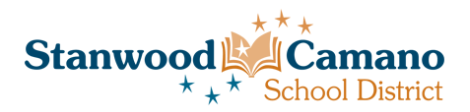 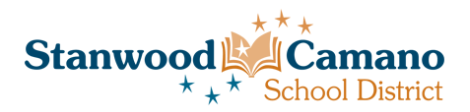 Employee’s Name:     	 Today’s Date Position: _                            Location Effective Date of Resignation: 						(Last Day to be Worked, or Last Day of Contract)Forwarding Address: Reason for Resignation:			 Retirement			 ResignationNumber of years employed with Stanwood-Camano School District I am interested in substituting:	        Yes			   	  NoIf Resignation, Employee’s Reason:	     New Job		     Personal 		    Work Related		    Spouse Transferred 	   Illness or Disability   	    Return to School 	   Other (Be Specific)         Exit Interview with Human Resources requested:	  Yes 		No If Retirement:	Separation Date:  		Retirement Date: Employee’s Signature:     Date:  Supervisor’s Remarks:Signature of Supervisor/Principal:      Date: Department/School: Certificated Personnel:  All requests for release before the end of a contracted period are approved only upon finding a suitable replacement. For Department Use OnlySignature of Human Resources Director/Supervisor: _________________________________________    Date: ____________Approved by Board:              Yes         No        Reason:  				                    (Date)